PROGRAMA DE CURSODISCIPLINA: INTRODUÇÃO À ANTROPOLOGIA      GAP00151      1º / 2018PROFESSORA: SIMONE PONDÉ VASSALLOHORÁRIO: 2as e 4as DE 16h ÀS 18h          EMENTAA antropologia como campo de conhecimento. Sistematização do conhecimento antropológico através de esquemas conceituais explicativos. Problemas básicos de organização social, política e econômica dentro da perspectiva antropológica. Conhecimento e crença na sistematização do universo; sistemas de valores e padrões de comportamento: magia, religião e ciência; mitologia e arte. A antropologia como crítica ao senso comum. Direitos humanos, diversidade étnico-racial e noção de “raça”.              Bibliografia preliminar:MINNER, Horace.  “O ritual do corpo entre os Sonacirema”. (American Anthropologist v. 58, 1956) Cadernos de Aula n. 1 LPS, trad. Eduardo V. de Castro, p. 33-36.SCHEURMANN, Erich (org.). O Papalagui. Discursos de Tuiavii chefe da tribo de Tia véa nos mares do sul. Lisboa: Edições Antígona, 1996.ROCHA, Everardo P. G. Capítulo 1. O que é etnocentrismo. Col Primeiros Passos n. 124.  São Paulo: Brasiliense, 1984.GEERTZ, Clifford.“O impacto do conceito de cultura sobre o conceito de homem”. In ____. A interpretação das culturas. Rio de Janeiro: LTC, 1989.LEVI-STRAUSS, Claude.“Raça e História”- partes 1 a 4. In ____. Antropologia estrutural 2. Rio de Janeiro: Tempo Brasileiro, 1976.MALINOWSKI, Bronislaw. “Introdução: o assunto, o método e  o objetivo desta investigação”. In DURHAM, E. (org.).  Malinowski.  Col. Grandes Cientistas Sociais v. 55.  São Paulo: Ática, 1986. VELHO, Gilberto. “Observando o familiar”. In ____. Individualismo e Cultura: notas para uma antropologia da sociedade contemporânea. Rio de Janeiro: Zahar, 1981.LEVI-STRAUSS, Claude.  “A família”.  In SHAPIRO, H. L. (org.), Homem, cultura e sociedade.  São Paulo: Martins Fontes, 1982, p. 355-380.AVALIAÇÃO: estudos dirigidos, seminários em grupo, provas presenciais.UNIVERSIDADE FEDERAL FLUMINENSEInstituto de Ciências Humanas e Filosofia   Departamento de Antropologia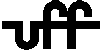 